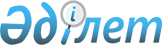 Е.К. Жамаубаев туралыҚазақстан Республикасы Президентінің 2022 жылғы 29 наурыздағы № 848 Жарлығы
      Ерұлан Кенжебекұлы Жамаубаев Қазақстан Республикасы Премьер-Министрінің орынбасары – Қаржы министрі болып тағайындалсын, ол Қазақстан Республикасының Қаржы министрі лауазымынан босатылсын.
					© 2012. Қазақстан Республикасы Әділет министрлігінің «Қазақстан Республикасының Заңнама және құқықтық ақпарат институты» ШЖҚ РМК
				
      Қазақстан РеспубликасыныңПрезиденті

Қ.Тоқаев
